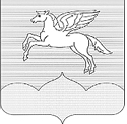 СОБРАНИЕ ДЕПУТАТОВГОРОДСКОГО ПОСЕЛЕНИЯ «ПУШКИНОГОРЬЕ»ПУШКИНОГОРСКОГО РАЙОНА ПСКОВСКОЙ ОБЛАСТИР Е Ш Е Н И Е30.12.2019г. № 192Принято на 33 внеочередной  сессииСобрания депутатов городского поселения«Пушкиногорье» второго созываОб  утверждении  Соглашения о передаче  Администрацией городского поселения «Пушкиногорье»  отдельных полномочий  по решению вопросов местного значения Администрации Пушкиногорского района. В  соответствии  с  Федеральным  законом  от  06.10.2003года                          № 131-ФЗ «Об общих принципах организации местного самоуправления в Российской Федерации» ( с изменениями),  Уставом  городского поселения «Пушкиногорье», Решением  Собрания депутатов городского поселения «Пушкиногорье»  от 25.09.2014г. № 180 «Об утверждении  порядка  заключения  соглашений между Администрацией  городского поселения «Пушкиногорье» и Администрацией  Пушкиногорского района, о  передаче осуществления части  полномочий по решению  вопросов местного значения», Собрание депутатов  городского поселения «Пушкиногорье»РЕШИЛО:	1. Утвердить  Соглашение о передаче  Администрацией городского поселения «Пушкиногорье» отдельных  полномочий по решению  вопросов местного значения Администрации Пушкиногорского района (Приложение № 1).	2. Обнародовать настоящее решение в соответствии с Уставом.Председательствующий  на  сессии					А.В.Афанасьев